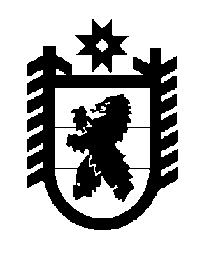 Российская Федерация Республика Карелия    ПРАВИТЕЛЬСТВО РЕСПУБЛИКИ КАРЕЛИЯПОСТАНОВЛЕНИЕот 8 июля 2016 года № 248-Пг. Петрозаводск О внесении изменений в Положение о Государственном комитете Республики Карелия по управлению государственным 
имуществом и организации закупок Правительство Республики Карелия п о с т а н о в л я е т:Внести в Положение о Государственном комитете Республики Карелия по управлению государственным имуществом и организации закупок, утвержденное постановлением Правительства Республики Карелия 
от 25 ноября 2010 года № 274-П «Об утверждении Положения 
о Государственном комитете Республики Карелия по управлению государственным имуществом и организации закупок» (Собрание законодательства Республики Карелия, 2010, № 11, ст. 1476; 2011, № 9, 
ст. 1454; № 12, ст. 2082; 2012, № 3, ст. 450; № 4, ст. 651; № 7, ст. 1344; № 9, ст. 1619; № 11, ст. 2027; № 12, ст. 2236; 2013, № 2, ст. 250; № 10, ст. 1855; 
№ 12, ст. 2282, 2289; 2014, № 3, ст. 402, 405; № 4, ст. 598; № 7, ст. 1288; 2015, № 6, ст. 1143; Официальный интернет-портал правовой информации (www.pravo.gov.ru), 11 декабря 2015 года, № 1000201512110008; 31 декабря 2015 года, № 1000201512310004; 14 апреля 2016 года, № 1000201604140003), следующие изменения:1) пункт 9 дополнить подпунктами 357, 358, 359 следующего содержания:«357) принимает решение о перераспределении земель и (или) земельных участков, находящихся в собственности Республики Карелия или государственная собственность на которые не разграничена,   в случаях, установленных законодательством; 358) заключает соглашения о перераспределении земель и (или) земельных участков, находящихся в собственности Республики Карелия или государственная собственность на которые не разграничена,  и земель (или) земельных участков, находящихся в муниципальной собственности,  в случаях, установленных законодательством;359) заключает соглашения о перераспределении земель и (или) земельных участков, находящихся в собственности Республики Карелия или государственная собственность на которые не разграничена,  и земельных участков, находящихся в частной  собственности,  в случаях, установленных законодательством;»;2) подпункт 5 пункта 13 дополнить словами «, за исключением прав и обязанностей представителя нанимателя в части соблюдения государственными гражданскими служащими Комитета законодательства о противодействии коррупции».           Глава Республики  Карелия                       			      	        А.П. Худилайнен